SOCIAL AND EMOTIONAL DEVELOPMENT 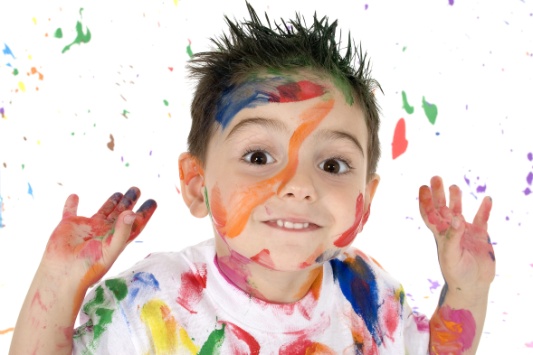 OF A TODDLER STUDY GUIDEName:__________________________________Period:_____Children Need Love What is the best way to show a toddler love?____________________________________Tell the child that __________________________________________Egocentrism _____________________________________________________________It is the tendency to ____________________________________________ the world in one’s ______________________.Having the ________________________ the view point of _____________Toddlers assume that _________________________________ in this stage.If you ask them to perform any activity, they will _____________________.They _________________________________________________________ they were given to complete the task. Negativism Doing the ___________________________________________ to be done.Toddlers are developing a strong sense of being a _____________________ at this stage.They begin to realize that they too have ____________________________.Parents also recognize all the new skills their child is exhibiting and ________________________________________________________________________ in the mind of a toddler, which begins the “_________________________. Stubborn When the _____________________________ or what you ask them to do _______________________________ and in their own time.This is their way of showing a _____________________________________. Temper Tantrums A ____________________________________________________ exhibited by screaming, kicking, crying, etc.___________ temper tantrums teaches toddlers _____________________.This can then in turn make temper tantrums ________________________. Remember two things when  a child is having a temper tantrum:Prevent them from ________________________________________._________________________ you have set Factors that Influence Tantrums ___________________________________________________________________________________________________________________________________________________________________________________________________________________________________________________________________________________________________________________________________________________________________________________________________________________________________________Fears A ________________ that can help a child ______________________ while others must be overcome in order for the child to develop in a healthy way.____________________________When a fear is passed on to a child through ___________________________________of the individual’s actions_________________Anxiety and _________________ Anxiety____________________________ than they were in the infant stage.Jealousy The child may ___________________________ that the caregiver has enough __________________________._____________________________Competition between __________________________ and affection. Autonomy ____________________autonomy vs. shame and doubtAutonomy means ________________________, wanting to be able to _______________________________________It is important for a caregiver to ___________________________________ within reasonable expectations.The caregiver still has the main responsibility of ______________________________________________________Provide an atmosphere, tools, and skills so that the ______________________________________ for autonomy and will want to continue taking risks.The opposite is the child having feelings _____________________________________________ and what they think that their caregiver thinks of them. Social Development ______________________ is one of the first social skills that toddlers learn.Toddlers:________________________________________________________________________________________________________________________________________________________________________Play A toddler still engages in solitary and onlooker play and _______________.Parallel Play________________________________________________________. 